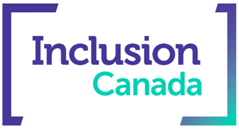 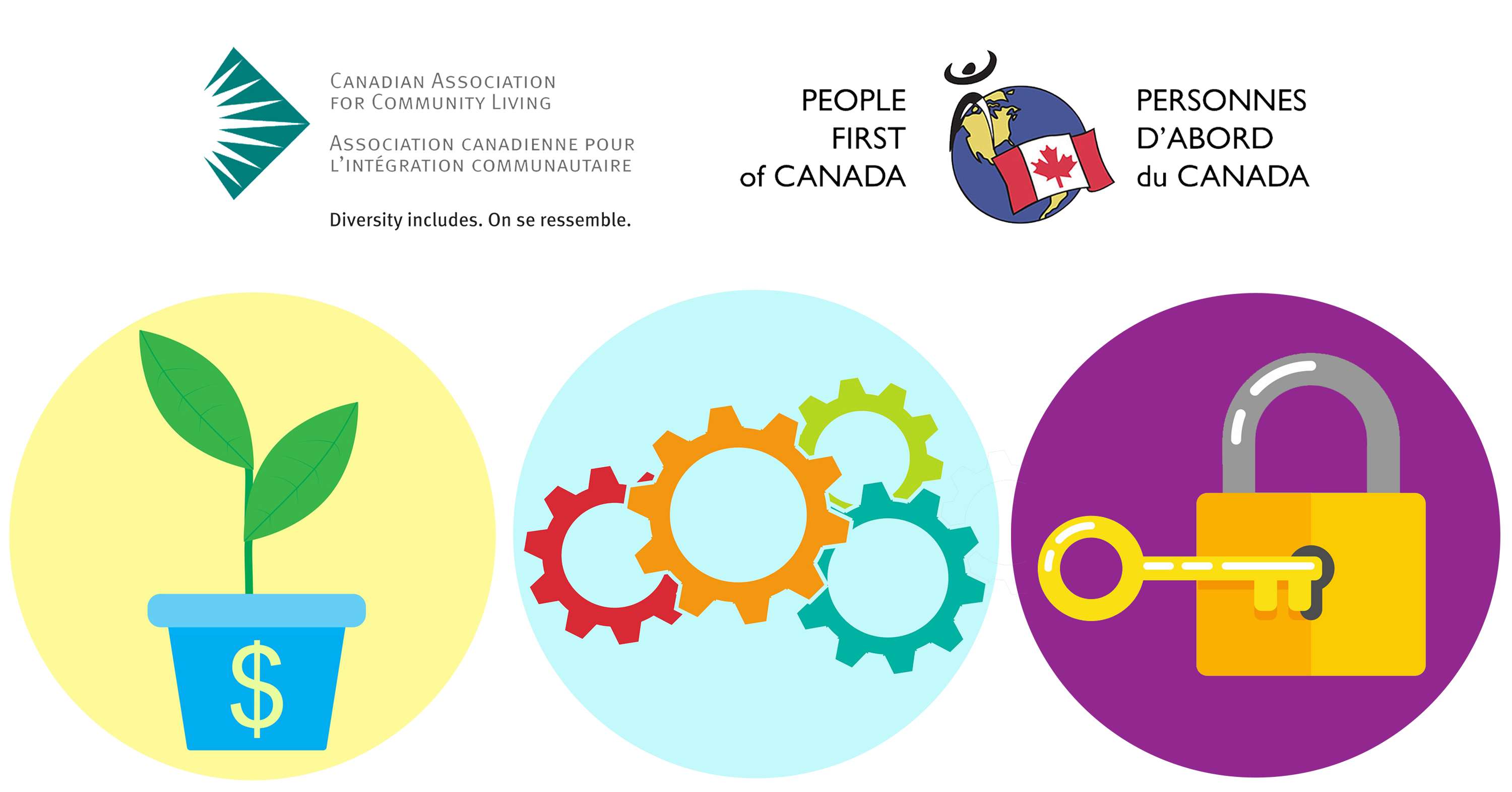 14ème Forum annuel des politiques fédérales sur l’inclusion  
Sommaire de l’accessibilitéGestion interne et accessibilité
Cet événement sera présenté en anglais et français.
Nous sommes heureux de fournir :Des services d’interprétation simultanée en français et anglaiseASL et LSQ Sous-titrage CART en anglais et en françaisL’ordre du jour d’aujourd’hui est disponible ici 
Sous-titrage CART en français et anglaisPour le sous-titrage CART en français cliquez ici.  

Pour le sous-titrage CART en anglais cliquez ici.  

Les sous-titres CART apparaitront dans une nouvelle fenêtre.Grâce à la barre d’outils au haut de la fenêtre, vous pourrez régler:la taillele style de policela couleur des sous-titresla couleur de l’arrière-planL’interprétation simultanée en français et anglaisPour obtenir l’interprétation simultanée en français:cliquez sur la touche interprétation, sur la barre d’outils au bas de l’écran. cliquez sur Français (French)si vous préférez supprimer le son de l’audio initial en anglais, cliquez à nouveau sur la touche interprétation et choisissez coupez le son de l’audio d’origine (Mute original audio).Les interprètes en ASL et LSQPour vous aider à localiser les interprètes plus facilement, ils se sont étiquetés eux-mêmes « ASL1 » et « LSQ 1 ».Nous vous recommandons d’utiliser la mosaïque d’affichage côte à côte pour bien voir en même temps l’interprète et le/la panéliste en train de parler. Pour cela : cliquez sur « View » (vue écran) dans le coin supérieur droit de votre écran cliquez sur « Side-by-side: Gallery » (Mosaïque d’affichage côte à côte)
Présentation des pages-écranPour contrôler la largeur de certains éléments sur votre écran, faites glisser le curseur qui se trouve au milieu de votre écran. Pour agrandir l’orateur et l’interprète, faites glisser le curseur vers la gauche.Faites-le glisser vers la droite pour agrandir la présentation en Power Point.  Questions et réponsesUtilisez la case Q et R. pour soumettre vos questions aux membres des groupes. Pour activer cette fonctionnalité, cliquez sur Q&A au bas de votre écran. La case Q&A peut être déplacée en cliquant dessus et en la tirant. Pour la fermer, cliquez sur le point rouge dans le coin supérieur gauche. Les questions peuvent également être soumises par courriel à forum@inclusioncanada.caProblèmes techniquesEn cas de questions concernant des problèmes techniques, envoyez un courriel à forum@inclusioncanada.caPour éviter les problèmes les plus communs:  Regardez le webinaire à partir d’un endroit ayant une puissante connexion Internet. Assurez-vous que le volume sonore de votre ordinateur soit activé.Sommaire de l’accessibilité
En cas de questions sur des accommodements d’accessibilité, envoyez un courriel à forum@inclusioncanada.ca   Veuillez noter que  ces caractéristiques d’accessibilité donnent leur meilleur rendement sur un ordinateur plutôt que sur un appareil  mobile.  